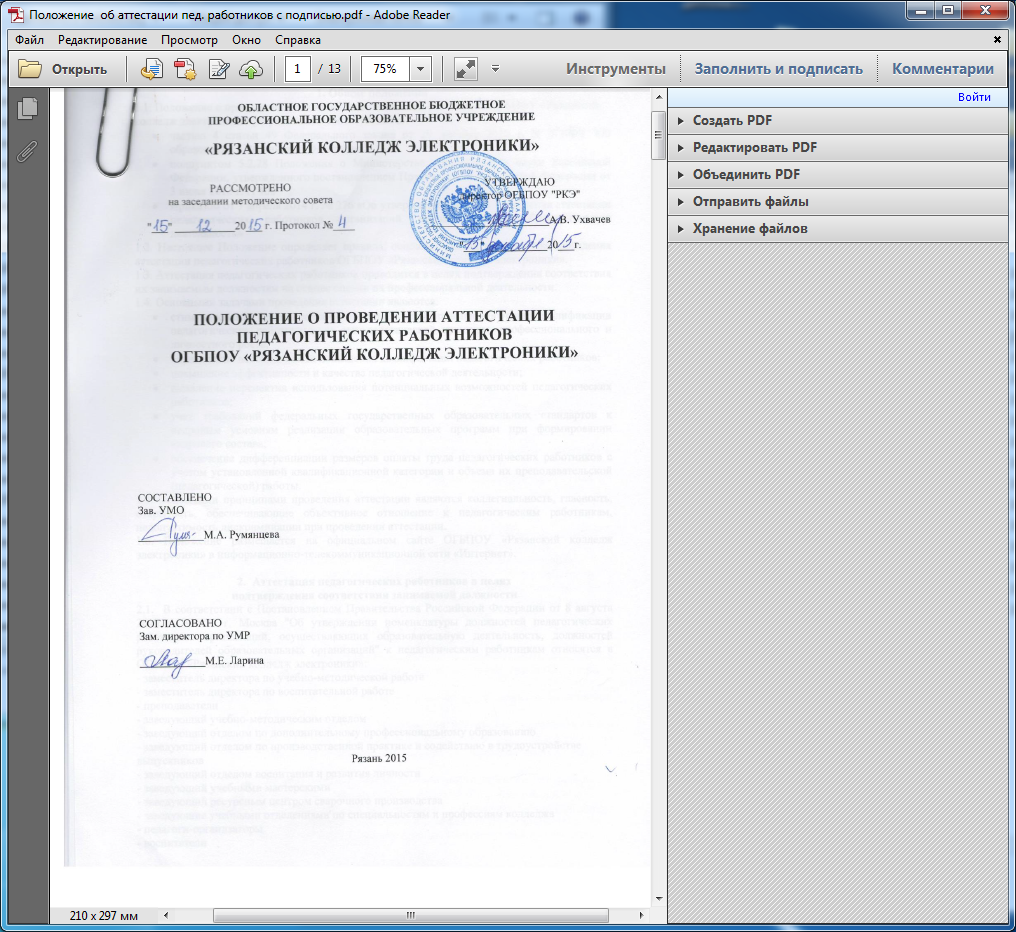 1. Общие положения1.1. Положение о проведении аттестации педагогических работников ОГБПОУ «Рязанский колледж электроники» разработано в соответствии с:частью 4 статьи 49 Федерального закона от 29 декабря 2012 г. N 273-ФЗ "Об образовании в Российской Федерации" подпунктом 5.2.28 Положения о Министерстве образования и науки Российской Федерации, утвержденного постановлением Правительства Российской Федерации от 3 июня 2013 г. N 466 Приказом от 7 апреля 2014 г. № 276 «Об утверждении порядка проведения аттестации педагогических работников организаций, осуществляющих образовательную деятельность»1.2. Настоящее Положение определяет правила, основные задачи и принципы проведения аттестации педагогических работников ОГБПОУ «Рязанский колледж электроники».1.3. Аттестация педагогических работников проводится в целях подтверждения соответствия их занимаемым должностям на основе оценки их профессиональной деятельности.1.4. Основными задачами проведения аттестации являются:стимулирование целенаправленного, непрерывного повышения уровня квалификации педагогических работников, их методологической культуры, профессионального и личностного роста;определение необходимости повышения квалификации педагогических работников;повышение эффективности и качества педагогической деятельности;выявление перспектив использования потенциальных возможностей педагогических работников;учет требований федеральных государственных образовательных стандартов к кадровым условиям реализации образовательных программ при формировании кадрового состава;обеспечение дифференциации размеров оплаты труда педагогических работников с учетом установленной квалификационной категории и объема их преподавательской (педагогической) работы.1.5. Основными принципами проведения аттестации являются коллегиальность, гласность, открытость, обеспечивающие объективное отношение к педагогическим работникам, недопустимость дискриминации при проведении аттестации.1.6. Положение размещается на официальном сайте ОГБПОУ «Рязанский колледж электроники» в информационно-телекоммуникационной сети «Интернет». 2.  Аттестация педагогических работников в целяхподтверждения соответствия занимаемой должности2.1.  В соответствии с Постановлением Правительства Российской Федерации от 8 августа 2013 г. N 678 г. Москва "Об утверждении номенклатуры должностей педагогических работников организаций, осуществляющих образовательную деятельность, должностей руководителей образовательных организаций" к педагогическим работникам относятся в ОГБПОУ «Рязанский колледж электроники»:- заместитель директора по учебно-методической работе- заместитель директора по воспитательной работе- преподаватели- заведующий учебно-методическим отделом- заведующий отделом по дополнительному профессиональному образованию- заведующий отделом по производственной практике и содействию в трудоустройстве выпускников- заведующий отделом воспитания и развития личности- заведующий учебными мастерскими- заведующий ресурсным центром сварочного производства- заведующие учебными отделениями по специальностям и профессиям колледжа- педагоги-организаторы- воспитатели- методисты- мастера производственного обучения- педагог дополнительного образования- преподаватель-организатор основ безопасности жизнедеятельности
- руководитель физического воспитания- социальный педагог2.2. Аттестация педагогических работников в целях подтверждения соответствия педагогических работников занимаемым ими должностям проводится один раз в пять лет (в случае, если педагогический работник отказывается проходить аттестацию на первую или высшую квалификационную категорию) на основе оценки их профессиональной деятельности аттестационными комиссиями, самостоятельно формируемыми ОГБПОУ «Рязанский колледж электроники».2.3. Аттестационная комиссия ОГБПОУ «Рязанский колледж электроники» создается приказом директора колледжа в составе председателя комиссии, заместителя председателя, секретаря и членов комиссии (Приложение 1).2.4. Зав. учебно-методическим отделом знакомит педагогических работников с приказом директора колледжа по аттестации, содержащим список работников, подлежащих аттестации, графиком проведения аттестации, под роспись не менее чем за 30 календарных дней до дня проведения их аттестации по графику.2.5. Для проведения аттестации на каждого педагогического работника председатель цикловой комиссии (или руководитель структурного подразделения) вносит в аттестационную комиссию ОГБПОУ «Рязанский колледж электроники» представление (Приложение 2).2.6. В представлении содержатся следующие сведения о педагогическом работнике:а) фамилия, имя, отчество;б) наименование должности на дату проведения аттестации;в) дата заключения по этой должности трудового договора;г) уровень образования и (или) квалификации по специальности или направлению подготовки;д) информация о получении дополнительного профессионального образования по профилю педагогической деятельности;е) результаты предыдущих аттестаций (в случае их проведения);ж) сведения о стаже работы;з) мотивированная всесторонняя и объективная оценка профессиональных, деловых качеств, результатов профессиональной деятельности педагогического работника по выполнению трудовых обязанностей, возложенных на него трудовым договором.2.6. Зав. учебно-методическим отделом знакомит педагогического работника с представлением под роспись не позднее, чем за 30 календарных дней до дня проведения аттестации. После ознакомления с представлением педагогический работник по желанию может представить в аттестационную комиссию дополнительные сведения, характеризующие его профессиональную деятельность за период с даты предыдущей аттестации (при первичной аттестации - с даты поступления на работу).          При отказе педагогического работника от ознакомления с представлением составляется акт, который подписывается начальником отдела кадров и лицами (не менее двух), в присутствии которых составлен акт.2.7. После ознакомления с приказом о дне аттестации и представлением аттестуемые педагогические работники обязаны:а) в случае аттестации на соответствие занимаемой должности «преподаватель» провести открытые уроки и пройти тестирование, которое включает в себя: вопросы по педагогике и методике профессионального образования, по нормативно-правовой базе образования. б) в случае аттестации на соответствие другой занимаемой педагогической должности (зам. директора, зав. отделениями, зав. отделами, педагоги-организаторы, педагог доп. образования, методисты) представить на рассмотрение в учебно-методический отдел какие-либо авторские разработки (открытого мероприятия, классного часа, образовательного, научно-методического, социального или воспитательного проекта)  и пройти тестирование, которое включает в себя: вопросы по педагогике и методике профессионального образования, по нормативно-правовой базе образования. 2.8. Аттестация на соответствие занимаемой должности проводится на заседании аттестационной комиссии с участием педагогического работника.2.9. Заседание аттестационной комиссии считается правомочным, если на нем присутствуют не менее двух третей от общего числа членов аттестационной комиссии.2.10. В случае отсутствия педагогического работника в день проведения аттестации на заседании аттестационной комиссии по уважительным причинам его аттестация переносится на другую дату и в график аттестации вносятся соответствующие изменения, о чем зав. учебно-методическим отделом знакомит работника под роспись не менее чем за 30 календарных дней до новой даты проведения его аттестации.2.11. При неявке педагогического работника на заседание аттестационной комиссии без уважительной причины аттестационная комиссия проводит аттестацию в его отсутствие.2.12. Аттестационная комиссия рассматривает представление, дополнительные сведения, представленные самим педагогическим работником, характеризующие его профессиональную деятельность (в случае их представления).2.13. По результатам аттестации педагогического работника аттестационная комиссия принимает одно из следующих решений:соответствует занимаемой должности (указывается должность педагогического работника);не соответствует занимаемой должности (указывается должность педагогического работника).2.14. Решение принимается аттестационной комиссией в отсутствие аттестуемого педагогического работника открытым голосованием большинством голосов членов аттестационной комиссии, присутствующих на заседании.При прохождении аттестации педагогический работник, являющийся членом аттестационной комиссии, не участвует в голосовании по своей кандидатуре.2.15. В случаях, когда не менее половины членов аттестационной комиссии, присутствующих на заседании, проголосовали за решение о соответствии работника занимаемой должности, педагогический работник признается соответствующим занимаемой должности.2.16. Результаты аттестации педагогического работника, непосредственно присутствующего на заседании аттестационной комиссии организации, сообщаются ему после подведения итогов голосования.2.17. Результаты аттестации педагогических работников заносятся в протокол, подписываемый председателем, заместителем председателя, секретарем и членами аттестационной комиссии, присутствовавшими на заседании, который хранится с представлениями, дополнительными сведениями, представленными самими педагогическими работниками, характеризующими их профессиональную деятельность (в случае их наличия), в учебно-методическом отделе.2.18. На педагогического работника, прошедшего аттестацию на соответствие занимаемой должности, не позднее двух рабочих дней со дня ее проведения секретарем аттестационной комиссии составляется выписка из протокола, содержащая сведения о фамилии, имени, отчестве аттестуемого, наименовании его должности, дате заседания аттестационной комиссии, результатах голосования, о принятом аттестационной комиссией решении. Зав. учебно-методическим отделом знакомит педагогического работника с выпиской из протокола под роспись в течение трех рабочих дней после ее составления. Выписка из протокола хранится в личном деле педагогического работника.2.19. Аттестацию в целях подтверждения соответствия занимаемой должности не проходят следующие педагогические работники:а) педагогические работники, имеющие квалификационные категории;б) проработавшие в занимаемой должности в ОГБПОУ «Рязанский колледж электроники» менее двух лет;в) беременные женщины;г) женщины, находящиеся в отпуске по беременности и родам;д) лица, находящиеся в отпуске по уходу за ребенком до достижения им возраста трех лет;е) отсутствовавшие на рабочем месте более четырех месяцев подряд в связи с заболеванием.Аттестация педагогических работников, предусмотренных подпунктами "г" и "д" настоящего пункта, возможна не ранее чем через два года после их выхода из указанных отпусков.Аттестация педагогических работников, предусмотренных подпунктом "е" настоящего пункта, возможна не ранее чем через год после их выхода на работу.3.  Аттестация педагогических работников в целяхустановления квалификационной категории3.1. Аттестация педагогических работников в целях установления квалификационной категории проводится по их желанию, однако, учебно-методический отдел ОГБПОУ «Рязанского колледжа электроники» может давать рекомендации о необходимости прохождения аттестации тем или иным педагогическим работникам.По результатам аттестации педагогическим работникам устанавливается первая или высшая квалификационная категория.Квалификационная категория устанавливается сроком на 5 лет. Срок действия квалификационной категории продлению не подлежит.3.2. Аттестация педагогических работников ОГБПОУ «Рязанский колледж электроники» на первую или высшую квалификационную категорию осуществляется аттестационной комиссией, назначаемой Министерством образования Рязанской области. 3.3. Заявление на проведение аттестации на первую или высшую квалификационную категорию подается педагогическим работником в Министерство образования Рязанской области самостоятельно после согласования с учебно-методическим отделом ОГБПОУ «Рязанский колледж электроники».3.4. В заявлении о проведении аттестации педагогические работники указывают квалификационные категории и должности, по которым они желают пройти аттестацию.3.5. Заявления о проведении аттестации подаются педагогическими работниками независимо от продолжительности работы в организации, в том числе в период нахождения в отпуске по уходу за ребенком.3.6. Заявления о проведении аттестации в целях установления высшей квалификационной категории по должности, по которой аттестация будет проводиться впервые, подаются педагогическими работниками не ранее чем через два года после установления по этой должности первой квалификационной категории.3.7.  Истечение срока действия высшей квалификационной категории не ограничивает право педагогического работника впоследствии обращаться в аттестационную комиссию с заявлением о проведении его аттестации в целях установления высшей квалификационной категории по той же должности.3.8. Заявления педагогических работников о проведении аттестации рассматриваются аттестационными комиссиями в срок не более 30 календарных дней со дня их получения, в течение которого:а) определяется конкретный срок проведения аттестации для каждого педагогического работника индивидуально с учетом срока действия ранее установленной квалификационной категории;б) осуществляется письменное уведомление педагогических работников о сроке и месте проведения их аттестации.3.9. Продолжительность аттестации для каждого педагогического работника от начала ее проведения и до принятия решения аттестационной комиссией составляет не более 60 календарных дней.3.10. Педагогический работник имеет право лично присутствовать при его аттестации на заседании аттестационной комиссии. При неявке педагогического работника на заседание аттестационной комиссии аттестация проводится в его отсутствие.3.11. Первая квалификационная категория педагогическим работникам устанавливается на основе:стабильных положительных результатов освоения обучающимися образовательных программ по итогам мониторингов, проводимых организацией;стабильных положительных результатов освоения обучающимися образовательных программ по итогам мониторинга системы образования, проводимого в порядке, установленном постановлением Правительства Российской Федерации от 5 августа 2013 г. N 662 выявления развития у обучающихся способностей к научной (интеллектуальной), творческой, физкультурно-спортивной деятельности;личного вклада в повышение качества образования, совершенствования методов обучения и воспитания, транслирования в педагогических коллективах опыта практических результатов своей профессиональной деятельности, активного участия в работе методических объединений педагогических работников организации.3.12. Высшая квалификационная категория педагогическим работникам устанавливается на основе:достижения обучающимися положительной динамики результатов освоения образовательных программ по итогам мониторингов, проводимых организацией;достижения обучающимися положительных результатов освоения образовательных программ по итогам мониторинга системы образования, проводимого в порядке, установленном постановлением Правительства Российской Федерации от 5 августа 2013 г. N 662 выявления и развития способностей обучающихся к научной (интеллектуальной), творческой, физкультурно-спортивной деятельности, а также их участия в олимпиадах, конкурсах, фестивалях, соревнованиях;личного вклада в повышение качества образования, совершенствование методов обучения и воспитания и продуктивного использования новых образовательных технологий, транслирования в педагогических коллективах опыта практических результатов своей профессиональной деятельности, в том числе экспериментальной и инновационной;активного участия в работе методических объединений педагогических работников организаций, в разработке программно-методического сопровождения образовательного процесса, профессиональных конкурсах.3.13. По результатам аттестации аттестационная комиссия принимает одно из следующих решений:установить первую (высшую) квалификационную категорию (указывается должность педагогического работника, по которой устанавливается квалификационная категория);отказать в установлении первой (высшей) квалификационной категории (указывается должность, по которой педагогическому работнику отказывается в установлении квалификационной категории).3.14. Решение аттестационной комиссией принимается в отсутствие аттестуемого педагогического работника открытым голосованием большинством голосов присутствующих на заседании членов аттестационной комиссии. При равенстве голосов аттестационная комиссия принимает решение об установлении первой (высшей) квалификационной категории.3.15. При прохождении аттестации педагогический работник, являющийся членом аттестационной комиссии, не участвует в голосовании по своей кандидатуре.Результаты аттестации педагогического работника, непосредственно присутствующего на заседании аттестационной комиссии, сообщаются ему после подведения итогов голосования.3.16. Решение аттестационной комиссии оформляется протоколом, который подписывается председателем, заместителем председателя, секретарем и членами аттестационной комиссии, принимавшими участие в голосовании.Решение аттестационной комиссии вступает в силу со дня его вынесения.3.17. При принятии в отношении педагогического работника, имеющего первую квалификационную категорию, решения аттестационной комиссии об отказе в установлении высшей квалификационной категории, за ним сохраняется первая квалификационная категория до истечения срока ее действия.3.18. Педагогические работники, которым при проведении аттестации отказано в установлении квалификационной категории, обращаются по их желанию в аттестационную комиссию с заявлением о проведении аттестации на ту же квалификационную категорию не ранее чем через год со дня принятия аттестационной комиссией соответствующего решения.3.19. На основании решений аттестационных комиссий о результатах аттестации педагогических работников соответствующие федеральные органы исполнительной власти или уполномоченные органы государственной власти субъектов Российской Федерации издают распорядительные акты об установлении педагогическим работникам первой или высшей квалификационной категории со дня вынесения решения аттестационной комиссией, которые размещаются на официальных сайтах указанных органов в сети "Интернет".3.20.  Результаты аттестации в целях установления квалификационной категории (первой или высшей) педагогический работник вправе обжаловать в соответствии с законодательством Российской Федерации.3.21. Квалификационные категории, установленные педагогическим работникам, сохраняются до окончания срока их действия при переходе в другую организацию, в том числе расположенную в другом субъекте Российской Федерации.3.22. Заключение об установленной квалификационной категории преподаватель обязан предоставить в отдел кадров по месту работы не позднее двух недель с момента ее установления.ПРИЛОЖЕНИЕ 1  Состав аттестационной комиссии ОГБПОУ «Рязанский колледж электроники» для проведения аттестации на соответствие занимаемой должностиУхвачев А.В. (директор ОГБПОУ «Рязанский колледж электроники») - председатель аттестационной комиссииЛарина М.Е. (зам. директора по УМР) - заместитель председателя аттестационной комиссииКлочкова С.Н. (зам. директора по ВР) - член аттестационной комиссииРумянцева М.А. (зав. учебно-методическим отделом) – член аттестационной комиссии Кошелева Г.И. (начальник отдела кадров) - член аттестационной комиссииСинельщиков Г.Н. (юрисконсульт) - член аттестационной комиссииДианова Н.В. (методист) – секретарь аттестационной комиссии ПРИЛОЖЕНИЕ 2  В Аттестационную комиссиюОГБПОУ «Рязанский колледж электроники»Представлениедля проведения аттестации педагогического работникаОбластного государственного бюджетного профессионального образовательного учреждения «Рязанский колледж электроники»(Ф.И.О. (полностью) аттестуемого работника)(наименование должности, по которой аттестуется работник, дата заключения по этой должности трудового договора)для аттестации с целью подтверждения соответствия занимаемой должностиГод, число и месяц рождения: _____________________________________________________Сведения об образовании: _______________________________________________________________________________________________________________________________________(высшее, среднее профессиональное и т. д.; какое образовательное учреждение окончил, когда, специальность, квалификация по диплому)Информация о получении дополнительного профессионального образования по профилю педагогической деятельности ______________________________________________________Дата проведения предыдущей аттестации____________________________________________Общий трудовой стаж: ________ лет Стаж педагогической работы: ______ лет, в данной должности - _____ лет.Стаж работы в данной организации: ______  лет Результаты и достижения в профессиональной деятельности (в соответствии с требованиями квалификационной характеристики), в том числе:Председатель цикловой комиссии __________________ (Ф.И.О.)Аттестуемый                                     __________________ (Ф.И.О.)Дата                                                   «        	»                    	  20__  годаПРИЛОЖЕНИЕ 3Министерство образования Рязанской областиОбластное государственное бюджетное профессиональное образовательное учреждение«РЯЗАНСКИЙ КОЛЛЕДЖ ЭЛЕКТРОНИКИ»МЕТОДИЧЕСКАЯ РАЗРАБОТКАВНЕУРОЧНОГО МЕРОПРИЯТИЯ(ИЛИ ПРОЕКТА)ДЛЯ АТТЕСТАЦИИ НА СООТВЕТСТВИЕ ЗАНИМАЕМОЙ ДОЛЖНОСТИ ПЕДАГОГИЧЕСКОГО РАБОТНИКА_____________________________________________названиеРазработал _____________________________________________________________________Должность, Фамилия И.О. Рязань 2015Общие сведения о мероприятии (или проекте)Наименование мероприятия (проекта)____________________________Обоснование актуальности или предпосылки ___________________________________Цель мероприятия (проекта)__________________________________________Тип мероприятия (проекта) (образовательный, воспитательный, социальный, патриотический, исследовательский, научно-методический, практико-ориентированный, внедренческий и др.) ___________________________________________________________________Организатор (разработчик): ____________________________ Участники мероприятия (проекта): ____________________________Место и время проведения (сроки проведения) ______________________Используемые наглядные пособия и видеофильмы:……Используемое оборудование, ТСО, программное обеспечение:…… Ожидаемые результаты ___________________________________________ Краткий план мероприятия…Использованные ресурсы (литература, сайты)….Приложения (слайды презентации, фотографии)….Подробное описание текста (заданий, докладов и т.д.) мероприятия не требуется!!!!ПРИЛОЖЕНИЕ 4Протокол №           от        «        	»                    	  20__  годазаседания аттестационной комиссииОГБПОУ «Рязанский колледж электроники»Присутствовали: (перечислить всех присутствующих):1.2.3.Повестка дняПредставление к аттестации на соответствие занимаемой должности_______________, преподавателя _____________________.По первому вопросу выступил председатель аттестационной комиссии ___________: «В аттестационную комиссию поступило представление от ___________________(должность) на аттестацию преподавателя __________________  _____________________на соответствие занимаемой должности (Зачитывается представление). Какие будут вопросы к аттестуемому?Сидорова В.П.: «………………………?»Иванов И.И.: «………………………….?».Председатель: Есть предложение аттестовать ___________________на соответствие занимаемой должности. Прошу всех членов комиссии проголосовать.Единогласно.Постановили: ___________________соответствует занимаемой должности преподавателя _________________________.ПредседательСекретарьЧлены аттестационной комиссии______________________________________________________________________________________________________________________________________________________________ № п/пкритерийхарактеристикаИсполнительная дисциплина, своевременность и полнота исполнения приказовОтсутствие нарушений в графике работы, нареканий со стороны администрации или отдела кадровПроведенные внеурочные мероприятияУчастие в городских, региональных мероприятиях, выставкахУчастие в федеральных, всероссийских, международных мероприятияхПовышение квалификацииУчастие в профессиональных семинарахПроведено открытых уроковПосещено уроковПроведено классных часовПосещено классных часовПроведено родительских собранийПосещено родительских собранийПодготовлено новостей на сайт колледжаОформление и содержание кабинета (мастерской, лаборатории)Среднее качество знаний по преподаваемым дисциплинамСредняя успеваемость по преподаваемым дисциплинамПрофориентационная работаМетодические разработкиПубликацииКачество и полнота выполнения должностных обязанностейНаличие наград, званий, ученой степени, ученого звания и т.д.Наличие конфликтных ситуаций с учебными группами Наличие или отсутствие обоснованных жалоб со стороны других участников образовательного процесса (зафиксированных в докладных)